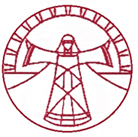 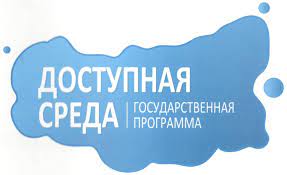 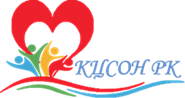 Проект «Танцевальная феерия»Проект «Танцевальная феерия», подготовленный Карельской региональной общественной организации социальной помощи «Берегиня», стал победителем в конкурсе проектов СОНКО в рамках реализации государственной программы Российской Федерации «Доступная среда в Республике Карелия» в номинации «Использование стационарозамещающих технологий в работе с инвалидами».Проект «Танцевальная феерия» направлен на повышение уровня социализации молодых инвалидов в возрасте от 20 до 30 лет и инвалидов старшего возраста, проживающих в Питкярантском районе, через применение техники инклюзивных танцев как средства реабилитации, и реализуется при участии и содействии подразделения ГБУ СО «КЦСОН РК» по Питкярантскому району и женской общественной организации «Айно» г. Питкяранты и Питкярантского района.Целевая аудитория: молодые инвалиды в возрасте от 20 до 30 лет и инвалиды старшего возраста, проживающие в Питкярантском районе.         Ожидаемые результаты: популяризация инклюзивного искусства как средства эффективной интеграции и реабилитации людей с инвалидностью. Основные мероприятия проекта:-  организация занятий по инклюзивным танцам для молодых инвалидов (20-30+) и инвалидов старшего возраста, проживающих в Питкярантском районе;-  мастер-классы по инклюзивным танцам с привлечением пожилых добровольцев в д. Ряймяля и г. Сортавала;- благотворительный бал, приуроченный Дню пожилого человека, в г. Питкяранта. Сроки реализации проекта: 07. 04.2023 по 31.10. 2023 Сумма гранта: 178 706 рублей.